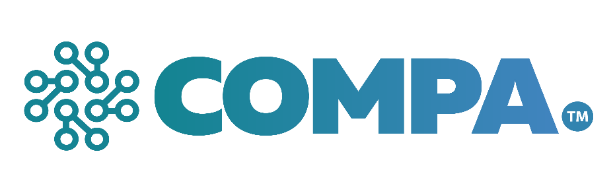 Contact:Bill Gordon; PR/Media Relations 646-924-6146billgordon37@hotmail.comAllegra Schorr; President, COMPA 212-643-8811 ext 327aschorr@compa-ny.orgFor Immediate Release   COMPA President Allegra Schorr to Receive AATOD’s Nyswander-Dole “Marie” Award-- Association to Honor Ms. Schorr During 2024 AATOD Conference, May 18 - May 22, 2024 --NEW YORK, NEW YORK (April 9, 2024) – The American Association for the Treatment of Opioid Dependence, Inc. (AATOD) will present Allegra Schorr, President of the Coalition of Medication-Assisted Treatment Providers and Advocates of New York State (COMPA), with its Nyswander-Dole Award to recognize her extraordinary work and service in the opioid treatment field.   The Nyswander/Dole “Marie” Award is the highest accolade AATOD can bestow on someone in recognition for having made significant contributions in the field of opioid use disorder treatment. Dr. Vincent Dole and Dr. Marie Nyswander, two pioneers in the research of medication-assisted treatment for addiction, were the first recipients of this Award in 1983. (It is fondly called the called “The Marie Award” after Dr. Nyswander).  AATOD will be honoring seven individuals who have been nominated and selected by their peers for extraordinary service in the opioid treatment community. Ms. Schorr, MS, serves as President of COMPA and is Vice President of West Midtown Medical Group, which is seen in New York State (NYS) as a "gold standard of care" thanks to the dedicated service of the Schorr Family, and the unwavering advocacy of Ms. Schorr. Through her efforts, West Midtown Medical Group became the first opioid treatment program (OTP) to dispense buprenorphine in an OTP setting in NYS and one of the few programs in the country to deliver co-located, integrated comprehensive primary care treatment in an OTP. Ms. Schorr has been instrumental in supporting legislation for incarcerated individuals to continue treatment. During the COVID-19 pandemic, Ms. Schorr and COMPA helped implement New York City's first methadone delivery service which helped meet a critical need during the public health emergency.  Ms. Schorr will be presented with the Nyswander-Dole “Marie” Award during the 2024 AATOD Conference, to be held in Las Vegas, Nevada, May 18 - May 22, 2024. The 2024 conference theme is “Treating Opioid Use Disorder: So Much More Than Medication.”  The awards ceremony will take place prior to the middle plenary session on the morning of Tuesday, May 21, 2024.  Mark Parrino, M.P.A., President of AATOD, stated: “Allegra has done a remarkable job of organizing the opioid treatment programs in New York State and working in conjunction with state and federal agencies. Her magnificent leadership has led to program and policy improvements throughout the New York State system of care and has provided extraordinary guidance during extremely difficult times. Patients have benefited from her creative leadership as we cement greater relationships with the correctional system and courts.”Ms. Schorr stated: “I am thrilled to receive this award from AATOD, particularly since it is comes from my peers.  Moreover, I see this as an acknowledgement for my fellow members of COMPA and the work we are doing in New York State to battle stigma, advance science-based treatment and humanize people dealing with opioid use disorder.  The researchers for whom this honor is named discovered and established the use of methadone to treat opioid addiction, and it has formed the basis for our approach in opioid treatment programs across the country.”    About COMPAThe Coalition of Medication-Assisted Treatment Providers and Advocates of New York State (COMPA) is a non-profit membership organization dedicated to treating addiction through the use of pharmacotherapy as a part of a comprehensive bio-psycho-social approach to treatment.  COMPA-member programs, numbering more than 45 organizations across New York State, treat more than 41,000 New Yorkers from every corner of New York State and help them to overcome their dependence on illicit opioids and other drugs. COMPA, along with its member treatment programs, affiliate members, and corporate members works to improve all aspects of the lives of patients. This involves advocacy with federal, state, and local governments as well as a variety of educational activities.  COMPA’s program members provide Medication Assisted Treatment and include both Opioid Treatment Programs (OTPs) and Office-Based Opioid Treatment (OBOT) providers. COMPA is the New York State member program of the American Association for the Treatment of Opioid Dependence (AATOD).  Visit www.compa-ny.org.  Facebook: @companyc; Twitter: @COMPA_New_York  About AATOD 2024The 2024 American Association for the Treatment of Opioid Dependence, Inc. (AATOD) Conference will be held in Las Vegas, Nevada at Planet Hollywood Resort and Casino, May 18 - May 22, 2024. The 2024 conference theme is “Treating Opioid Use Disorder: So Much More Than Medication.”  The intent is to educate and promote acceptance and integration of MAT options by patients, families, clinicians, the medical system, judicial systems, government, policymakers, social service administrations, and the general public. For more information, visit https://aatod.eventscribe.net/# # #The Coalition of Medication-Assisted Treatment Providers and Advocates of New York State